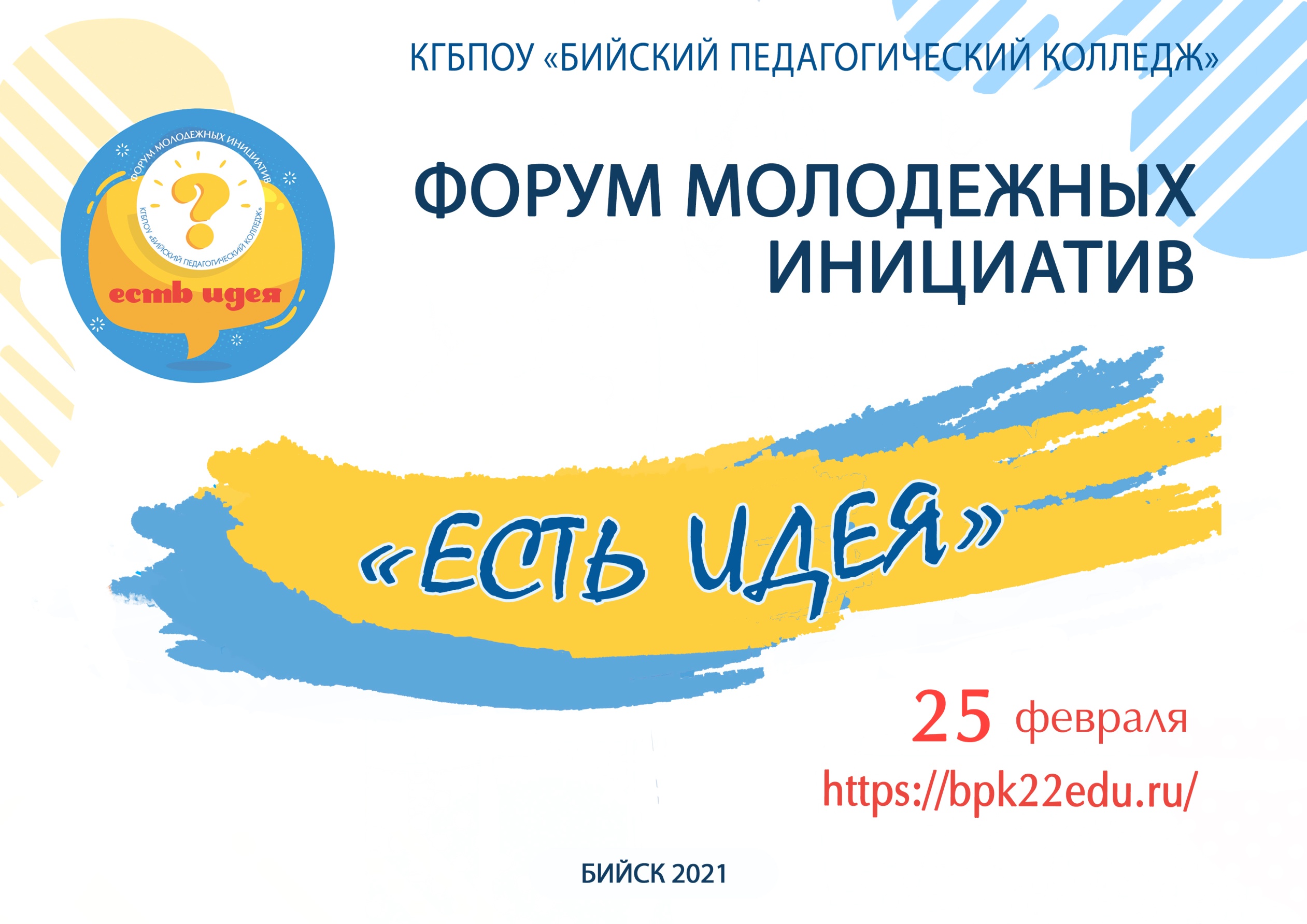 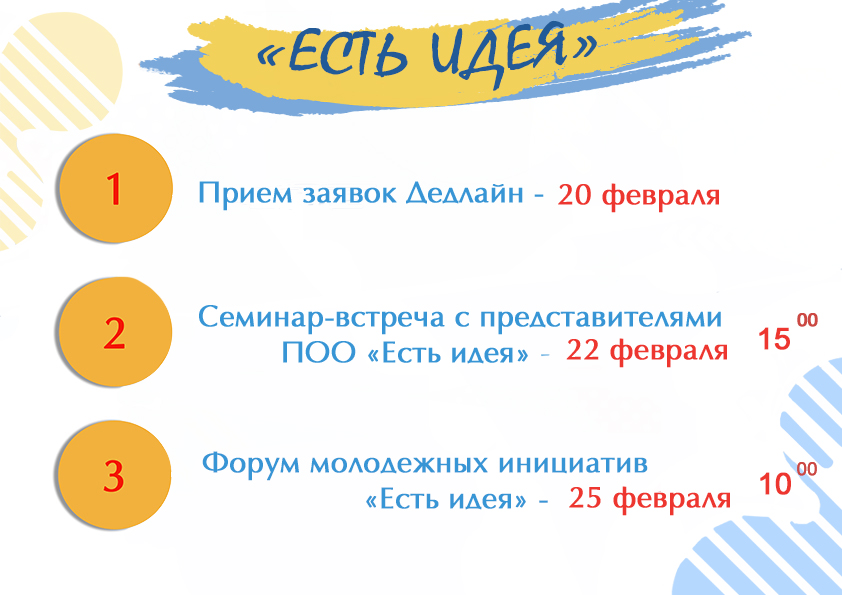 ФОРУМ МОЛОДЁЖНЫХ ИНИЦИАТИВ «ЕСТЬ ИДЕЯ»С 2019 года на площадке КГБПОУ «Бийский педагогический колледж» ежегодно проходит Форум молодёжных инициатив «Есть идея» - это значимое и масштабное событие в сфере образования, место притяжения молодежного сообщества. Цель:вовлечение творческих школьников и молодёжных команд в информационную среду Форума молодёжных инициатив «Есть идея!» для разработки и реализации проектов.  Задачи:	развитие проектного мышления и навыков в проектном управлении у молодёжи Алтайского края;ранняя профессиональная ориентация школьников по компетенциям WorldSkills Russia в возрастной группе 12-14 лет. Организаторы:КГБПОУ «Бийский педагогический колледж»Место проведения:КГБПОУ «Бийский педагогический колледж», г. Бийск, ул. Героя Советского Союза Трофимова, 6Сроки проведения:25 февраля 2021 года Формат проведения: Дистанционный Целевая аудитория проекта:студенческая молодежь профессиональных образовательных организаций и учащиеся общеобразовательных школ Алтайского края;руководители молодежных организаций и объединений Алтайского края;руководители и преподаватели  ПОО;специалисты в области работы с молодежью, эксперты.Программа Форума молодёжных инициатив «Есть идея»: Информационно-образовательная площадка:проектно - образовательный  интенсив  «есть идея»Проектная сессия:skills-хакатон «есть идея»презентация проектов участниками форумаКультурная программа:фотосессиявыступление молодёжных творческих коллективов колледжаОрганизационные вопросы:1.Оформление заявки на участие в Форуме на сайте КГБПОУ «Бийский педагогический колледж»: https://bpk.edu22.info/forum-esti-ideia/ 2.Программа  Форума молодёжных инициатив «Есть идея» (Приложение 1).Контактная информация: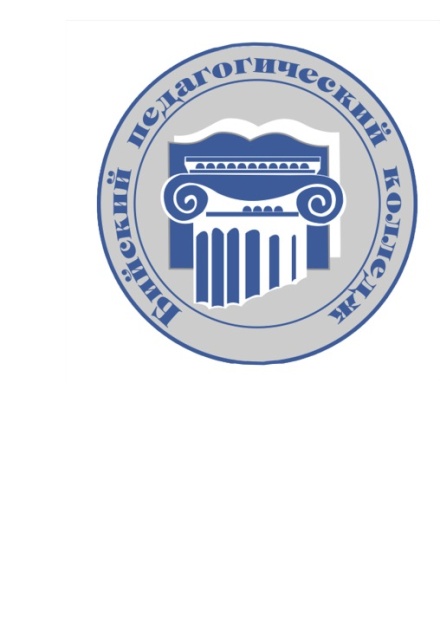 Заявки на участие  принимаются до 20 февраля  2021 г. на сайте колледжа. Количество заявок от каждой образовательной организации не ограничено.Электронная почта –forumidea@mail.ruТелефон – 8 (385) 436-86-76Факс – 8(3854)36-86-76Контакты координаторов Форума Коняшина   Полина, методист, + 7 909 504 97 47 Приложение 1Программа работы Форума молодёжных инициатив «Есть идея»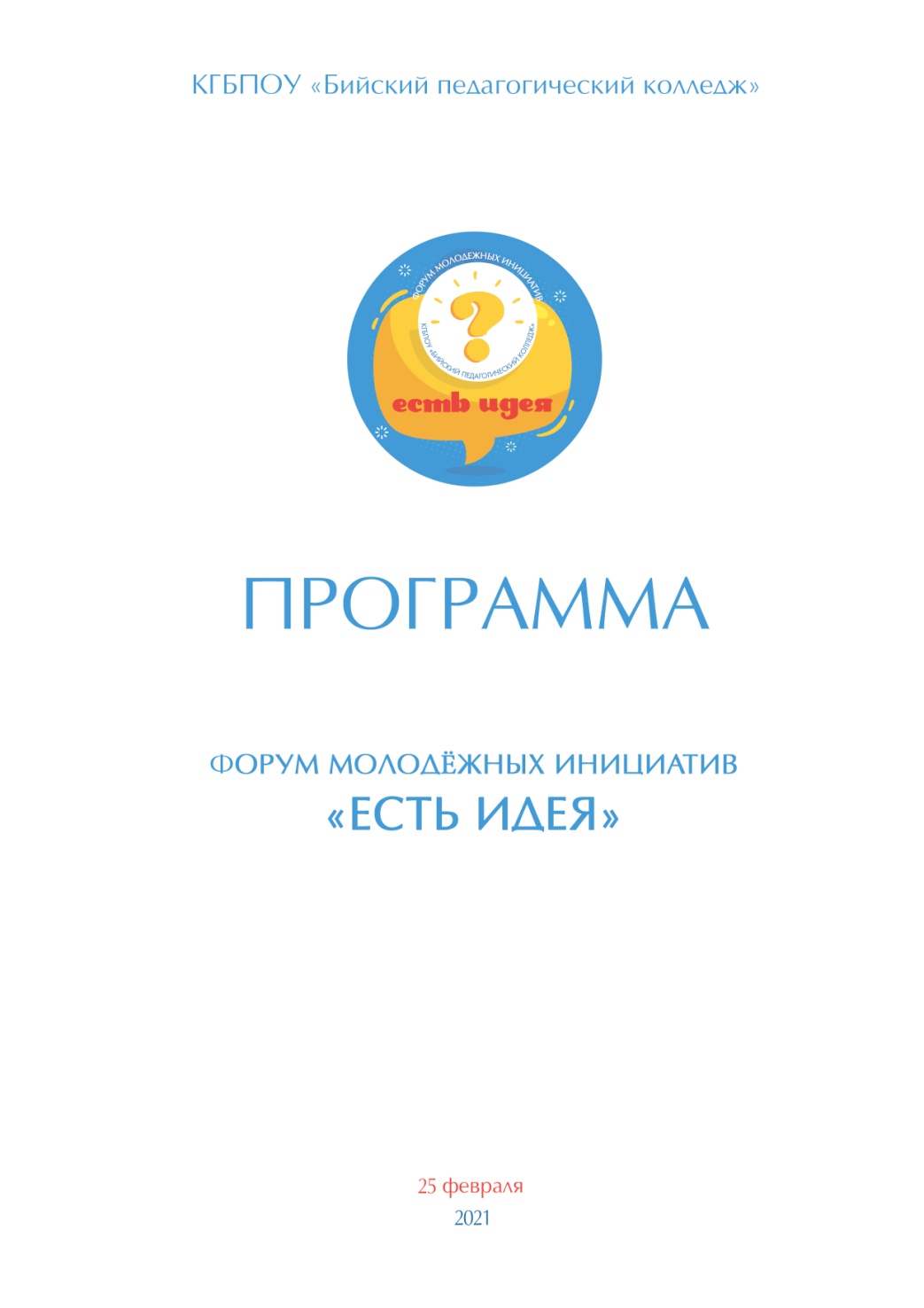 ВремяНаправление работыПлощадка10.00-10.10Открытие ФорумаХостинг «Ютуб»онлайн10.15-11.00Проектно - образовательный интенсив «Есть идея!»Сервис видео конференций 11.00-12.00Skills-хакатон «Есть идея»Сервис видео конференций12.00-12.30Презентация проектов участниками ФорумаСервис видео конференций12.30-13.00Закрытие ФорумаСервис видео конференций